東京経済大学陸上競技部メールニュース2020-8(2020.10.18)第97回箱根駅伝予選会結果大川歩夢（2）、市川繁貴（3）、原川凌（3）の3名が東経新！！！  
大川　東経新　　　　　　　　　市川　東経新　　　　　　　　　原川　東経新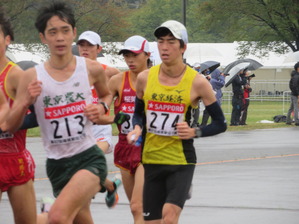 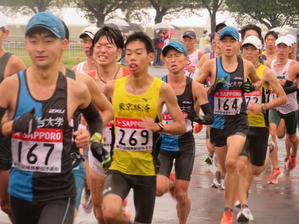 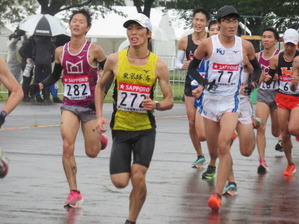 第97回箱根駅伝予選会が10月17日、陸上自衛隊立川駐屯地で開催されました。今回はコロナ下の開催で無観客、駐屯地周回コースという例年とは風景も雰囲気も違う中で行われました。今回のチームの戦略は大川（2）＜目標63.30＞、樋田（3）＜64.00＞、原川（3）・市川（3）＜64.30＞がキロ3分00秒から3分03秒ペースで先行し、後ろの8人は3分05秒ペースで集団走を行うことにし、16キロまで維持して65分から66分以内でゴールするとの作戦を立てました。そして、総合タイムは10時間47分台を目指すことを目標としました。昨年ですとこの記録は1位通過の東京国際大学に匹敵しますが、コンディション等を考慮してこのような目標設定としました。レースは予想通り、かなりのハイペースで始まりましたが、東経大は作戦通りしっかりとペースを刻み各選手はほぼ目標通りのタイムで走破できました。総合タイムも設定から3分以内のオーバーにとどまり選手たちはやり切った思いでレースを終えることができました。何人かの選手は役割を果たした充実感と緊張から解放された安堵感で泣き出す者も居ました。結果は昨年の総合タイム11時間16分21秒から26分短縮の10時間50分15秒、しかし、他チームの成績が東経大以上であったことで順位を昨年の20位から24位と落としてしまいました。今回の収穫としては、事前の戦略通りのレースができた点、これは選手たちにとって大きな自信となりました。また、順位こそ落としたものの本選出場ボーダー（10位校）との差が、昨年の20分から16分と4分短縮されたことで1人あたり1分40秒の短縮で出場タイムに到達します。昨年から5分短縮した市川（3）や3分短縮の大川（2）のような成長を他の選手たちがしてくれれば本選出場が現実のものとなり、今回のチーム上位3名（大川、市川、原川）と同等の力を付けることによって達成可能となります。レース終了直後の現時点で箱根本戦会出場のための具体的な目標を立てられたことは初めてのことであり、今回走った12名だけでなく、力がありながら怪我等で出場できなかった有望選手も控えており、大飛躍への可能性が秘められたチームに成長しました。今後の目標は年末までのトラックレースで5000ｍ14分30秒以内、10000ｍ30分以内を10名以上が達成することです。＜総合記録＞　　10時間50分15秒（11時間16分21秒）　　順位　24位（20位）※(　)内は昨年＜個人成績＞
78位　　 大川　歩夢（2）　　1：03：09　　自己新・東経新
116位　　市川　繁貴（3）　　1：03：28　　自己新・東経新
151位　　原川　　凌（3）　　1：03：48　　自己新・東経新
255位　　竹尾　泰哉（1）　　1：05：08　　初レース
282位　　樋田　侑司（3）　　1：05：32　　自己新
287位　　守谷　　陸（2）　　1：05：38　　自己新
292位　　益子翔太郎（2）　　1：05：42　　自己新
296位　　小池　　彪（2）　　1：05：45　　自己新
301位　　村田　悠樹（1）　　1：05：48　　初レース
324位　　中山　大地（2）　　1：06：18　　自己新334位　　島津　謙介（2）　　1：06：26　　初レース
355位　　小西　竜矢（4）　　1：06：46　　自己新　　＜出場ボーダー校とのタイム差＞　＜各校トップ16名＞大川歩夢（2）が関東学生連合候補に！11位　難波　天④　61分47秒　麗澤大
14位　村上航太②　62分01秒　上武大
34位　高槻芳照①　62分35秒　東京農業大
38位　河村　悠③　62分39秒　亜細亜大
55位　杉浦　慧③　62分53秒　慶應義塾大
59位　町田康誠②　62分58秒　駿河台大
67位　小島慎也②　63分03秒　中央学院大
70位　松川雅虎②　63分04秒　芝浦工業大
78位　大川歩夢②　63分09秒　東京経済大
81位　小坂友我③　63分10秒　日本大　　　　　上位10名
89位　厚浦大地③　63分12秒　関東学院大
90位　中山凛斗①　63分13秒　立教大
92位　新田　楓②　63分17秒　育英大
100位　前山晃太郎④　63分23秒　桜美林大
120位　菊地駿介①　63分30秒　大東文化大
123位　梶山拓郎④　63分33秒　流通経済大　　　上位16名＜予選会再参戦以降の成績変遷＞
　83回　10人完走ならず　　なし　 　2006年（平成18年）10月21日　　　
　84回　11時間40分07秒　32位　　2007年（平成19年）10月20日　　　
　85回　11時間10分22秒　22位　　2008年（平成20年）10月18日　　　
　86回　10時間49分44秒　23位　　2009年（平成21年）10月17日　　　
　87回　10時間59分55秒　22位　　2010年（平成22年）10月16日　　　
　88回　10時間50分01秒　22位　　2011年（平成23年）10月15日　　　
　89回　10時間47分37秒　23位　　2012年（平成24年）10月20日　　　
　90回　10時間31分39秒　21位　　2013年（平成25年）10月19日
　91回　10時間47分15秒　24位　　2014年（平成26年）10月18日92回　10時間47分01秒　25位　　2015年（平成27年）10月17日93回　10時間47分45秒　26位　　2016年（平成28年）10月15日94回　10時間45分55秒　28位　　2017年（平成29年）10月14日95回　11時間16分56秒　27位　　2018年（平成31年）10月13日（ハーフマラソンに変更）96回　11時間16分21秒　20位　　2019年（令和1年） 10月26日　97回　10時間50分15秒　24位　　2020年（令和2年）10月17日＜フォト＞
  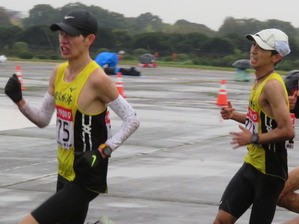 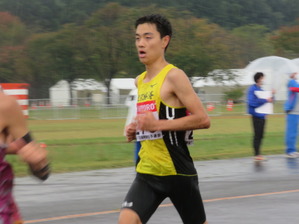 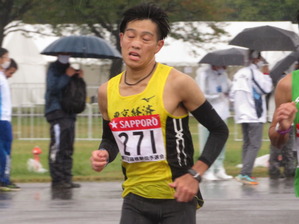 小池（2）、守谷（3）　　　　　　　　　竹尾（1）　　　　　　　　　　　樋田（3）
  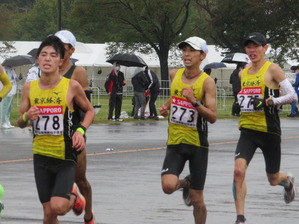 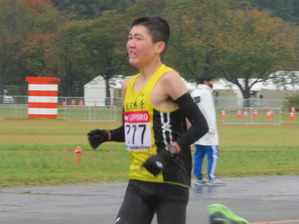 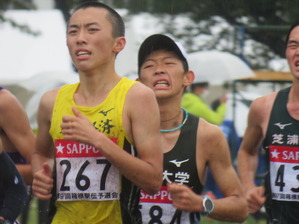 益子（2）、守谷（3）、小池（2）　　　　　　　中山（2）　　　　　　　　　　　小西（4）
  
　　　　村田（1）　　　　　　　　　　　　　レース後　　　　　上位4名（大川、原川、市川、竹尾）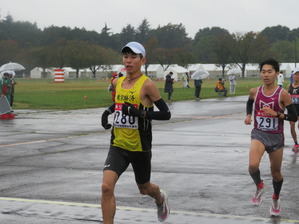 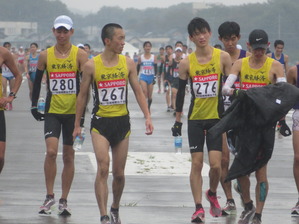 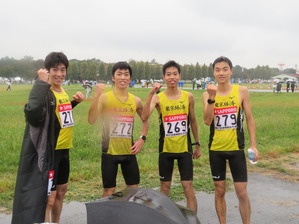 大会年（回）出場ボーダーチーム校タイム東経大タイム出場ボーダーダイムとの差2018（95回）上武大学　10：46：5611：16：5630分00秒2019（96回）中央大学　10：56：4611：16：2119分35秒2020（97回）専修大学　10：33：5910：50：1616分17秒